ひ多N発第19号平成25年４月吉日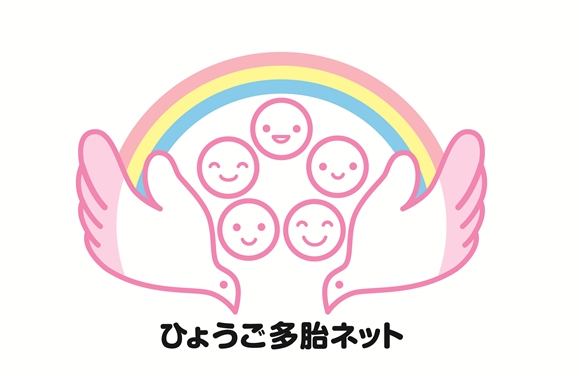 多胎家庭支援関係者の皆様ひょうご多胎ネット代表　天羽千恵子多胎支援研修会のご案内陽春の候、皆様にはますますご清祥のこととお喜び申し上げます。　日頃はひょうご多胎ネットの活動に、ご理解とご協力をいただきましてありがとうございます。　現在子どもの約50人に１人は多胎児であり、その7割は低出生体重児として生まれます。多胎の妊娠・出産・育児には身体的・精神的・経済的・社会的な様々な負担が重なるため、虐待予防の観点からも特別な支援が必要となりますが、妊娠中からその困難がある程度予想できるため、効果的な支援を行う事が可能です。　このたび、多胎研究の第一人者である大木秀一先生に、長年にわたる多胎研究によるデータや「多胎児家庭の育児に関するアンケート調査」の分析結果を基に、多胎児家庭支援のポイントについてお話しいただく「多胎支援研修会」を開催いたします。　　行政・医療・教育･保育・子育て支援等の関係者の方々をはじめ、地域の多胎サークルの皆様にもお声かけいただき、皆様でご参加ください。記【講　演】「多胎児家庭支援のためのポイント」　　　　講師　石川県立看護大学　健康科学講座　教授　大木秀一氏　　　　　　（一般社団法人日本多胎支援協会理事／NPO法人いしかわ多胎ネット理事長）【日　時】平成25年6月5日（水）9：30～12：30 【会　場】ひょうごボランタリープラザ　セミナー室　（神戸クリスタルタワー６階）【参加費】無料　【定　員】50名（先着順・定員になり次第締め切ります。）【申し込み方法】参加申込票（または同様の内容）をe－mailまたはFAXにて、　　　　　　　　下記事務局にご送信ください。【申し込み締め切り】　5月25日（土）※締め切り後の参加希望は必ずご相談ください。【問い合わせ・申込み先】ひょうご多胎ネット事務局　（天羽方）　TEL＆FAX　０７８（９９２）０８７０　　　e－mail　hyogotatainet@smail.plala.or.jp      　　【後援】兵庫県　神戸市【会場案内】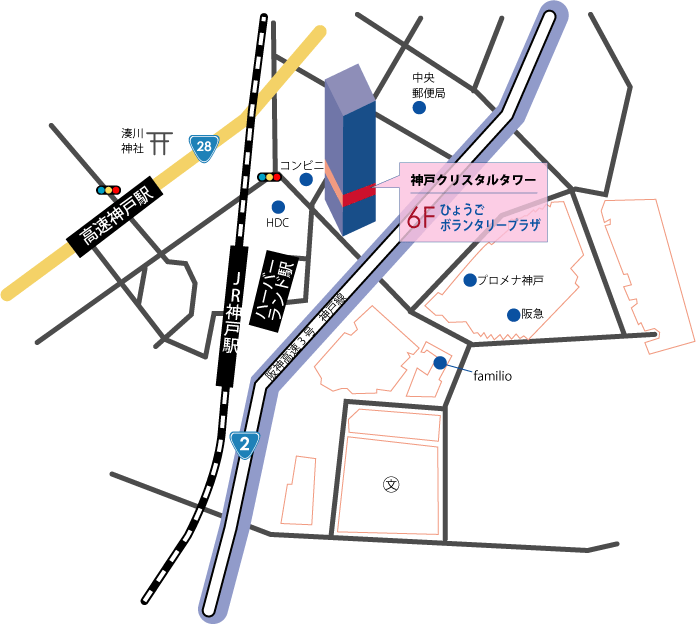 ＊＊＊＊＊多胎支援研修会参加申込票2013.6.5.＊＊＊＊＊　　　　◆申込締切：5月25日（土）◆・JR「神戸駅」徒歩3分・神戸高速鉄道「高速神戸駅」徒歩7分・神戸市営地下鉄海岸線
　　　　　「ハーバーランド駅」徒歩3分フリガナ氏名所属（職種・役名・サークル名など）所属（職種・役名・サークル名など）以下のご連絡先は　→（　　）自宅　・（　　）所属先　・その他（　　　　　　　　　　　　　　　　　　　）以下のご連絡先は　→（　　）自宅　・（　　）所属先　・その他（　　　　　　　　　　　　　　　　　　　）以下のご連絡先は　→（　　）自宅　・（　　）所属先　・その他（　　　　　　　　　　　　　　　　　　　）以下のご連絡先は　→（　　）自宅　・（　　）所属先　・その他（　　　　　　　　　　　　　　　　　　　）以下のご連絡先は　→（　　）自宅　・（　　）所属先　・その他（　　　　　　　　　　　　　　　　　　　）住　　所　　〒住　　所　　〒住　　所　　〒住　　所　　〒住　　所　　〒電　　話FAX携帯電話（記入可能な方のみで結構です。）　　　　　　　　　携帯電話（記入可能な方のみで結構です。）　　　　　　　　　携帯電話（記入可能な方のみで結構です。）　　　　　　　　　メールアドレス（出来るだけご記入下さい。）メールアドレス（出来るだけご記入下さい。）上記以外の参加者　（　　　　）名　＊複数でご参加の場合、全員のお名前をお書きください。上記以外の参加者　（　　　　）名　＊複数でご参加の場合、全員のお名前をお書きください。上記以外の参加者　（　　　　）名　＊複数でご参加の場合、全員のお名前をお書きください。上記以外の参加者　（　　　　）名　＊複数でご参加の場合、全員のお名前をお書きください。上記以外の参加者　（　　　　）名　＊複数でご参加の場合、全員のお名前をお書きください。ひとこと　　＊講師へのご質問、ご自身の多胎支援活動について、多胎支援に対して感じられていること、今回ご参加の動機等、自由にお書きください。ひとこと　　＊講師へのご質問、ご自身の多胎支援活動について、多胎支援に対して感じられていること、今回ご参加の動機等、自由にお書きください。ひとこと　　＊講師へのご質問、ご自身の多胎支援活動について、多胎支援に対して感じられていること、今回ご参加の動機等、自由にお書きください。ひとこと　　＊講師へのご質問、ご自身の多胎支援活動について、多胎支援に対して感じられていること、今回ご参加の動機等、自由にお書きください。ひとこと　　＊講師へのご質問、ご自身の多胎支援活動について、多胎支援に対して感じられていること、今回ご参加の動機等、自由にお書きください。